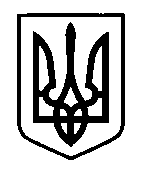 УКРАЇНАПрилуцька міська радаЧернігівська областьУправління освіти Про намір передачі майна в оренду    Розглянувши електронну заяву про оренду майна RGLR 001-UA-20240116-53245 від 12.01.2024, керуючись ст. 6 Закону України від 03.10 2019 року № 157-IX “ Про оренду державного та комунального майна», « Порядком передачі в оренду державного та комунального  майна», затвердженим Постановою Кабінету Міністрів України - від 03.06.2020 року № 483 « Деякі питання оренди державного  та комунального майна» 	Н А К А З У Ю:Визначити майно комунальної власності – нежитлові приміщення розташовані в будівлі по вул. Гвардійській 90, м. Прилуки  - загальною площею – 428,50 кв.м, які перебувають на балансі управління освіти Прилуцької міської ради,такими які підлягають передачі в оренду.Цільове призначення об’єкта оренди  розміщення початкових класів Прилуцького ліцею №9 Прилуцької міської ради Чернігівської області.Контроль за виконанням наказу залишаю за собою.Начальник управління освіти міської ради							Олександр ПРАВОСУД18  січня  2024 р.НАКАЗм. Прилуки                                № 10       